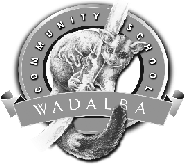 Targeted Sports ProgramIndividual SportsDear Athletes, Parents and Caregivers,There have been some changes to the Individual Sports Program to allow athletes the ability to spend their sport time (Tuesday 12pm-2:30pm) working towards their sporting goals. The current TSP program cannot provide opportunity for all athletes to participate in their selected sport. We would like to give athletes opportunity to be signed out of school by their parents. This time is to be used by athletes to develop their skills in their sport eg. Swim session or golf lesson organised by the athlete, parent and coaches.Twice a term all athletes will be required to attend group fitness sessions at school where they will benefit from fitness testing and teambuilding activities. These fitness sessions could include personal training sessions, gym visits, BBQ lunch and will be planned by the WCS Individual Sports coach in consultation with athletes. If we are able to support athletes with transport via school sport buses we will be happy to help with dropping students to their venue if it is along the regular route. All students who leave the school to pursue their individual sport will be under the supervision of their agreeing parent/ caregiver and no longer under school supervision. Please return to Miss White:I give permission for ___________________(athlete) to be signed out of school on Tuesday’s 12pm-2:30pm to participate in ___________________(individual sport). I acknowledge that the athlete is to be training for their identified individual sport and that I am responsible for the above athlete during these times.Parent/ Caregiver signature: ______________________ Date: ________________